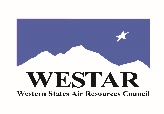 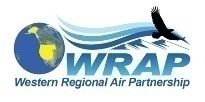 Agenda for WESTAR-WRAP FSWG call on Monday, November 1, 20211 pm – 2:30 pm Pacific, 2 -3:30 pm MountainMicrosoft Teams meetingJoin on your computer or mobile appClick here to join the meetingOr call in (audio only)+1 323-676-6261,604277737# Phone Conference ID: 604 277 737#Roll call (5-10 min) – All Report out on - Manager-Planner Workshop - Data Warehouse for Long-Term Datasets – Fire Activity and Smoke Emissions - TomReport on status and progress on - WESTAR/WRAP has been asked to consider assisting agencies with regional wildfire exceptional events analyses. WESTAR/WRAP has started documenting the temporal and geographical scope of wildfire impacts in the west via an informational request and call with EPA OAQPS – TomInformational items - BobPublication: ‘Comparative Assessment of the Impacts of Prescribed Fire Versus Wildfire (CAIF): A Case Study in the Western U.S.’  Link: https://cfpub.epa.gov/ncea/risk/recordisplay.cfm?deid=352824 News article:  ‘EPA Expands Air Monitoring Capabilities to Support Wildfire-Impacted States, Tribes and Their Frontline Firefighters’  Link: https://www.epa.gov/sciencematters/epa-expands-air-monitoring-capabilities-support-wildfire-impacted-states-tribes-and News and journal article: ‘Study Provides New Insights Into Impacts of Wildland Fires on Ozone Monitoring Equipment’ Link: https://www.epa.gov/sciencematters/study-provides-new-insights-impacts-wildland-fires-ozone-monitoring-equipment 2020 Fire NEI review (Natl. Fire WG)– individual outreach to Jeff Vukovich at OAQPS (Vukovich.Jeffrey@epa.gov)Update on the workgroup’s new teams (10-15 mins.) – Co-Chairs Efforts moving forward with forming the 4 new teams Refining the Smoke Management Plan (SMP) mapping tool and SMP clearinghouse, more SMP presentations – Rhonda & Paul Exceptional Events Support Team – Bob Sept. 15th meeting (agenda) (attendance) (Jaffe presentation) (recording)Next meeting Wednesday Nov. 17.  Scheduled speaker is Andy Langford (NOAA) on TOPAZ Lidar (vertical O3) 2021 summer season measurements and confluence with smoke events. Jan 2022 meeting. Hoping to have a presentation on EPA’s O3 measurements and smoke interferences work (see informational items above).  Prescribed Fire and Wildfire Nexus – Paul & Bob See informational item.  Hoping to have speaker for FSWG meeting on this in the near future. Education, Outreach and Training – Rhonda Letting this one simmer until after Regional Haze SIPs are turned in. Fire & Smoke-related sessions at Dec. 7-9 WESTAR/WRAP meeting agenda (October 10th draft) – TomSchedule next FSWG call – propose Monday January 10th: 1 – 2:30 pm Pacific, 2 - 3:30 pm Mountain 